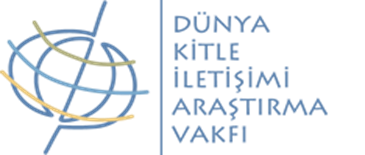 22.12.201527. Ankara Uluslararası Film FestivaliBaşkentliler Baharda Yine Sinemaya Doyacak27. AUFF, Sinemayla Renklenecek Bir Baharı Müjdeliyor2016'nın Festival Tarihi Yeni Yıla Beş Kala AçıklandıTürkiye'nin en köklü sanat duraklarından Ankara Uluslararası Film Festivali, 27. kez sinema dolu günleri müjdeliyor. Dünya Kitle İletişimi Araştırma Vakfı, geçmişin deneyimi ve her sene tazelenen heyecanın buluşmasıyla renklenecek 27. Ankara Uluslararası Film Festivali'nin 28 Nisan – 8 Mayıs 2016 tarihleri arasında gerçekleşeceğini açıkladı.Dünya ve Türkiye sinemasının en yeni örneklerine, sinema tarihine damga vuran filmleri bir araya getiren seçkilere, sinemaya dair bilgi/düşünce paylaşımının yoğun bir şekilde yaşandığı söyleşi ve atölyelere 2016'da da yer verecek olan Festival ekibi, tarihin netleşmesiyle birlikte çalışmalarını hızlandırdı.7’den 70’e Her Yaştan Sinemasevere Hitap EdecekFestival'in kalbi yine Kızılay Büyülü Fener Sineması'nda atacak. Ancak her sene olduğu gibi, Festival coşkusunu başkente yayma amacıyla etkinlikler birçok farklı mekâna da taşınacak. 7'den 70'e her yaştan insanı sinemanın evrensel dilinde buluşturmayı amaçlayan Festival ekibi, her zaman olduğu gibi etkinlik çeşitliliğiyle zenginleşecek dolu dolu bir programı sinemaseverlerin beğenisine sunmaya hazırlanıyor.Başvurular Yakında BaşlıyorÖnümüzdeki günlerde Ulusal Uzun, Kısa ve Belgesel Film Yarışması başvurularıyla ilgili bilgilere erişilebilecek www.filmfestankara.org.tr web sitesi, ayrıca 27. Festival öncesi tüm gelişmelerden haberdar olabilmek için de en doğru adres.